______________________________________________________________________DELEGACION DE VOTO: (Para quienes no vayan a asistir y deseen delegar su voto para las votaciones que procedan)El afiliado __________________________________________DNI________________Con domicilio en _________________________________________, al no poder asistir a la Asamblea que la  ASOCIACION DE JUBILADOS Y PENSIONISTAS DE CAJA CASTILLA LA MANCHA, que se celebrará el día 18 de Marzo de 2020, en Cuenca, por el presente documento, delega su representación en la citada Asamblea en el afiliado ________________________________________________con DNI_____________,Quien emitirá su voto en el sentido que estime oportuno.(Fecha y firma del autorizante)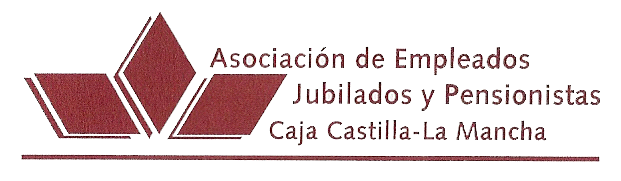 